Fresh Strawberries 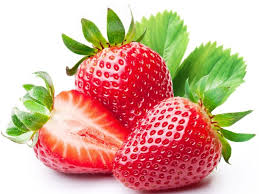 Peaches in Syrup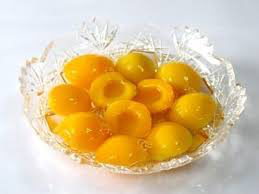 Fresh Blackberries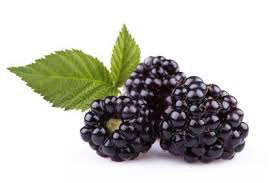 Bacon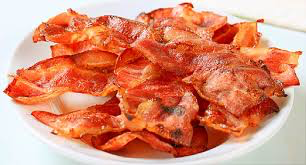 Chicken crepe with sour cream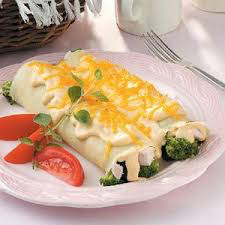 Strawberry crepe with whipped cream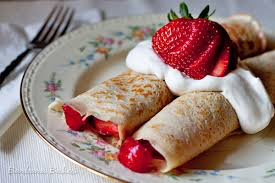 Hardboiled eggs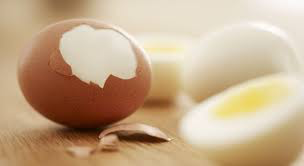 Scrambled eggs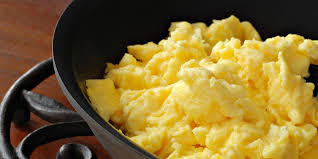 Hashbrown potatoes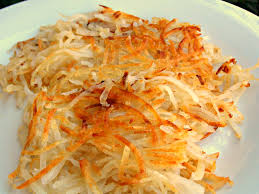 Peach cobbler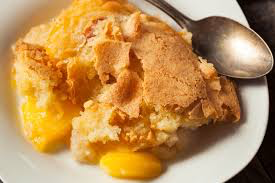 